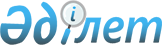 Об утверждении Положения о Министерстве экологии и биоресурсов Республики Казахстан
					
			Утративший силу
			
			
		
					Постановление Правительства Республики Казахстан от 23 мая 1997 г. N 876. Утратило силу - постановлением Правительства РК от 20 ноября 1997 г. N 1622 ~P971622

      На основании Указа Президента Республики Казахстан от 4 марта 1997 г. N 3377 U973377_ "Об очередных мерах по реформированию системы государственных органов Республики Казахстан" Правительство Республики Казахстан постановляет: 

      1. Утвердить прилагаемые: 

      Положение о Министерстве экологии и биоресурсов Республики Казахстан; 

      перечень учреждений и организаций, находящихся в ведении Министерства экологии и биоресурсов Республики Казахстан. 

      2. Признать утратившим силу постановление Правительства Республики Казахстан от 14 ноября 1996 г. N 1385 P961385_ "Об утверждении Положения о Министерстве экологии и биоресурсов Республики Казахстан" (САПП Республики Казахстан, 1996 г., N 46, ст. 447). 

 

     Премьер-Министр   Республики Казахстан

                                        Утверждено                               постановлением Правительства                                   Республики Казахстан                                  от 23 мая 1997 г. N 876 



 

                               Положение 

                О Министерстве экологии и биоресурсов 

                         Республики Казахстан 

                         (Минэкобиоресурсов) 



 

                          I. Общие положения 



 

      1. Министерство экологии и биоресурсов Республики Казахстан (далее - Министерство) является центральным исполнительным органом, осуществляющим государственное управление и контроль в области охраны окружающей среды и использования природных ресурсов, а также по гидрометеорологии и мониторингу природной среды на территории Республики Казахстан. 

      2. Министерство руководит территориальными органами и подведомственными учреждениями и организациями. 

      3. Министерство в своей деятельности руководствуется Конституцией, законами Республики Казахстан, актами Президента и Правительства Республики Казахстан, распоряжениями Премьер-Министра Республики Казахстан, а также настоящим Положением. 

      4. Решения Министерства и его территориальных органов, принятые в пределах их компетенции, обязательны для исполнения всеми министерствами, государственными комитетами, иными центральными и местными исполнительными органами, организациями Республики Казахстан, юридическими, независимо от их ведомственной подчиненности и форм собственности, и физическими лицами. 

      5. Министерство является юридическим лицом, имеет бюджетные и текущие счета в государственном Бюджетном банке Республики Казахстан, печать с изображением Государственного герба Республики Казахстан со своим наименованием на казахском и русском языках. 

      6. Структура и штатная численность центрального аппарата Министерства утверждаются Правительством Республики Казахстан. 

      7. Финансирование деятельности и материально-техническое обеспечение Министерства и его структурных подразделений осуществляются за счет ассигнований, предусмотренных в республиканском бюджете. 



 

                         II. Основные задачи 



 

      8. Основными задачами Министерства экологии и биоресурсов Республики Казахстан являются: 

      проведение единой государственной политики в области охраны окружающей среды и использования природных ресурсов, гидрометеорологии и мониторинга природной среды; 

      организация и осуществление государственного контроля за охраной окружающей среды, воспроизводством и использованием биологических ресурсов, соблюдением требований экологического законодательства Республики Казахстан, международных соглашений и конвенций, ратифицированных Республикой Казахстан, в области охраны окружающей среды и использования ресурсов; 

      проведение единой научно-технической политики в области охраны окружающей среды, рационального использования природных ресурсов, гидрометеорологии и мониторинга природной среды; 

      организация и осуществление гидрометеорологического обеспечения отраслей экономики и органов государственного управления; 

      осуществление государственной экологической экспертизы; 

      разработка целевых программ, планов и прогнозов по охране окружающей среды, воспроизводству и рациональному использованию природных ресурсов; 

      представление на рассмотрение Правительства Республики Казахстан предложений по формированию республиканского бюджета и проектов законодательных актов по вопросам охраны окружающей среды и использования природных ресурсов; 

      организация работы по пропаганде и повышению уровня экологических знаний и культуры; 

      повышение квалификации работников системы Министерства, содействие в развитии системы непрерывного экологического образования; 

      осуществление международного сотрудничества в области охраны окружающей среды, использования природных ресурсов, гидрометеорологии и мониторинга природной среды. 

      Сноска. В пункт 8 внесены изменения - постановлением Правительства РК от 29 августа 1997 г. N 1310 P971310_ . 



 

                             III. Функции 



 

      9. В соответствии с возложенными задачами Министерство: 

      а) формирует государственную политику и осуществляет государственный контроль в области охраны окружающей среды и рационального использования природных и биологических ресурсов, гидрометеорологии и мониторинга природной среды, научной деятельности на особо охраняемых природных территориях и объектах; 

      б) организует разработку и контролирует ход выполнения государственных и территориальных экологических программ; 

      в) вносит предложения по совершенствованию экономического регулирования природопользования; 

      г) анализирует и обобщает практику применения природоохранного законодательства, разрабатывает предложения по его совершенствованию, участвует в разработке проектов законодательных и иных нормативных правовых актов, вносит их на рассмотрение в Правительство; 

      д) участвует в подготовке проектов международных договоров и соглашений; 

      е) организует надзор в пределах своей компетенции за правильным пользованием маломерных судов на реках, водохранилищах, других водоемах и во внутренних морских водах республики; 

      е) осуществляет координацию работ в области государственного экологического контроля, охраны, воспроизводства и использования биологических ресурсов, гидрометеорологии и мониторинга природной среды; 

      ж) организует и проводит государственную экологическую экспертизу: 

      всех видов планировочной, предплановой и предпроектной документации, проектов прогнозов и схем развития и размещения производительных сил, экологических и иных программ, концепций основных направлений деятельности, государственных договоров, контрактов, касающихся изменения форм собственности; 

      проектов комплексных схем охраны и использования водных, лесных, земельных и других природных ресурсов, включая проекты экологической реабилитации территорий и рекультивации земель; 

      технико-экономических обоснований (расчетов) и проектов на размещение, строительство, реконструкцию, развитие, техническое перевооружение, перепрофилирование, ликвидацию предприятий, объектов и комплексов, зданий и сооружений, биологических обоснований на добычу и использование ресурсов животного и растительного мира; 

      документации, обосновывающей экологические требования к новой технике, технологиям, материалам и веществам, в том числе закупаемым за рубежом, и обосновывающей выдачу разрешений (лицензий) на изъятие (использование) природных ресурсов; 

      материалов оценки соблюдения природопользователем требований по охране окружающей среды и здоровья населения (экологический аудит) при осуществлении хозяйственной деятельности; 

      проектов законодательных, нормативных правовых, нормативно-технических и инструктивно-методических актов в части обеспечения экологической, в том числе радиационной безопасности, охраны окружающей среды и рационального использования природных ресурсов при осуществлении хозяйственной или иной деятельности; 

      материалов обследования экологической ситуации в регионе, возникшей в результате опасных природных явлений, хозяйственной или иной деятельности; 

      документации по оценке воздействия существующих предприятий, оказывающих вредное влияние на состояние окружающей среды, в соответствии с решением контролирующих органов и местных представительных и исполнительных органов; 

      иных материалов и документации по решению центрального исполнительного органа Республики Казахстан в сфере охраны окружающей среды. 

      Сноска. В подпункт а) внесены изменения - постановлением Правительства РК от 29 августа 1997 г. N 1310 P971310_ . 



 

                              IV. Права 



 

      10. Министерство имеет право: 

      получать от министерств, государственных комитетов и иных центральных и местных исполнительных органов и организаций, а также иных юридических, независимо от форм собственности, и физических лиц необходимую для реализации государственной экологической политики информацию по вопросам охраны окружающей среды и использования природных ресурсов; 

      принимать в пределах своей компетенции меры по привлечению нарушителей природоохранных требований к ответственности; 

      ограничивать, приостанавливать и запрещать хозяйственную и иную деятельность, в том числе проектирование, строительство, реконструкцию, ввод в действие, эксплуатацию объектов, не соответствующих требованиям природоохранного законодательства; 

      выступать истцом и ответчиком в судебных разбирательствах по делам о нарушениях требований природоохранного законодательства; 

      заключать договоры на пользование животным миром; 

      давать согласие заинтересованным министерствам, государственным комитетах и иным центральным и местным исполнительным органам на выдачу разрешений на специальное водопользование, ввоз в Республику Казахстан и вывоз за ее пределы экологически опасных веществ и отдельных видов природных ресурсов по утвержденному Правительством Республики Казахстан перечню; 

      разрабатывать и утверждать в пределах своей компетенции нормативные правовые акты и методические документы, инструкции и правила, обязательные для исполнения должностными, юридическими и физическими лицами, в том числе иностранными, по вопросам охраны окружающей среды и использования природных ресурсов; 

      выступать заказчиком научно-исследовательских, проектно-изыскательских и других работ комплексного характера в области охраны окружающей среды; 

      участвовать совместно с заинтересованными министерствами, государственными комитетами, иными центральными исполнительными органами и акимами областей в расследовании последствий стихийных гидрометеорологических явлений и других изменений состояния природной среды, вызванных природными и антропогенными, и иными факторами; 

      привлекать для консультаций, изучения и решения проблем в области гидрометеорологии и наблюдений за состоянием природной среды ученых, специалистов и экспертов; 

      формировать и контролировать расходование в установленном порядке средств Республиканского фонда охраны окружающей среды, контролировать целевое использование средств местных фондов охраны окружающей среды. 

      участвовать в подготовке предложений о предоставлении права ведения охотничьего хозяйства и закреплении охотничьих угодий, предоставлении права на промысловый лов рыбы и других водных животных и закреплении рыбохозяйственных водоемов; 

      участвовать в организации государственного учета животных и ведения государственного кадастра животного мира;     в соответствии со своими полномочиями:     выдавать и аннулировать разрешения на загрязнение окружающейсреды (за исключением недр) выбросами, сбросами, размещением отходов;     выдавать и аннулировать разрешение на использование биологических ресурсов.     Сноска. Пункт 10 дополнен новыми абзацами - постановлениемПравительства РК от 29 августа 1997 г. N 1310  P971310_ .                    V. Организация деятельности 

       11. Министерство и его территориальные органы образуют единую систему Министерства экологии и биоресурсов Республики Казахстан. 

      12. Работники системы Министерства, непосредственно осуществляющие государственный экологический контроль, а также государственный контроль в области охраны, воспроизводства и использования животного мира (в том числе рыб и других водных животных), обеспечиваются форменным обмундированием со знаками различия и служебными удостоверениями единого образца. 

      13. Министерство возглавляет Министр. Министр назначается на должность и освобождается от должности Президентом Республики Казахстан по представлению Премьер-Министра Республики Казахстан. 

      Министр имеет заместителя (вице-Министра), назначаемого на должность и освобождаемого от должности Правительством Республики Казахстан по представлению Министра. 

      14. Вице-Министр замещает Министра во время его отсутствия, координирует деятельность ведомств и центрального аппарата в Министерстве, осуществляет иные обязанности, возложенные на него Министром. 

      15. Министр: 

      организует и руководит деятельностью Министерства и несет персональную ответственность за выполнение возложенных на Министерство задач и осуществление им своих функций; 

      определяет обязанности и круг полномочий своего заместителя, директоров агентств и руководителей структурных подразделений центрального аппарата; 

      издает приказы, дает указания, проверяет их исполнение; 

      утверждает штатное расписание центрального аппарата Министерства, структуры и положения об областных управлениях экологии и биоресурсов; 

      устанавливает размеры надбавок, премий и других выплат стимулирующего характера в пределах установленной численности и фонда оплаты труда работникам центрального аппарата Министерства; 

      утверждает отчеты подразделений и баланс по системе Министерства и принимает необходимые решения по результатам деятельности; 

      назначает и освобождает от должности в соответствии с законодательством Республики Казахстан работников центрального аппарата Министерства, руководителей областных, Алматинского городского управлений экологии и биоресурсов и их заместителей, начальников бассейновых (межобластных) управлений по охране, воспроизводству и использованию биоресурсов, руководителей научных и производственных организаций; 

      осуществляет иные полномочия в соответствии с действующим законодательством Республики Казахстан. 

      16. Директор Агентства по государственному экологическому контролю, охране, воспроизводству и использованию биологических ресурсов является Главным государственным инспектором Республики Казахстан по охране окружающей среды, начальники областных (городского) управлений экологии и биоресурсов по государственному экологическому контролю, охране, воспроизводству и использованию биологических ресурсов являются соответственно главными государственными инспекторами области (города). 

      17. Главным государственным экологическим экспертом Республики Казахстан является руководитель экспертного подразделения Министерства по должности. Руководители экспертных подразделений являются главными государственными экологическими экспертами района, города, области. 

      18. При Министерстве образуется консультативно-совещательный орган - коллегия, решения которой проводятся в жизнь приказами Министра. Количественный состав коллегии утверждается Правительством. Персональный состав коллегии утверждается Министром. 

      19. В целях рассмотрения проблемных вопросов охраны окружающей среды Министерство может создавать научно-технический совет, совет государственной экологической экспертизы, другие советы и рабочие группы. 

      Положения о советах и их персональный состав утверждаются Министром. 

 

                                         Утвержден                                постановлением Правительства                                    Республики Казахстан                                   от 23 мая 1997 г. N 876 



 

                                Перечень           учреждений и организаций, находящихся в ведении                Министерства экологии и биоресурсов                        Республики Казахстан     Государственное научно-производственное объединение прикладнойэкологии "Казмеханобр", г. Алматы     Государственная инспекция по маломерным судам     Редакция газеты "Атамекен"     Редакция газеты "Экологический курьер"
					© 2012. РГП на ПХВ «Институт законодательства и правовой информации Республики Казахстан» Министерства юстиции Республики Казахстан
				